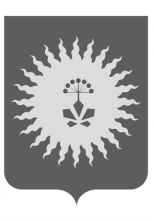 АДМИНИСТРАЦИЯ АНУЧИНСКОГО МУНИЦИПАЛЬНОГО РАЙОНАП О С Т А Н О В Л Е Н И ЕО внесении изменений в постановление администрации Анучинского муниципального района от 29.01.2015 № 38 (ред. от 21.09.2016 № 223; от 10.09.2018 № 464) «Об утверждении положения «О порядке исполнения полномочий по организации проведения мероприятий по предупреждению и ликвидации болезней животных, их лечению, отлову и содержанию безнадзорных животных, защите населения от болезней,  общих для человека и животных на территории Анучинского муниципального района Приморского края» В соответствии с Федеральным законом от 06.10.1999 № 184-ФЗ «Об общих принципах организации законодательных (представительных) и исполнительных органов государственной власти субъектов Российской Федерации», Законом Приморского края от 29.09.2014 № 472-КЗ  «О наделении органов местного самоуправления отдельными государственными полномочиями Приморского края по организации мероприятий при осуществлении деятельности по обращению с животными без владельцев», на основании Устава Анучинского муниципального района, администрация Анучинского муниципального района ПОСТАНОВЛЯЕТ:Внести в постановление администрации Анучинского муниципального района от 29.01.2015 № 38 (ред. от 21.09.2016 № 223; от 10.09.2018 № 464) «Об утверждении положения «О порядке исполнения полномочий по организации проведения мероприятий по предупреждению и ликвидации болезней животных, их лечению, отлову и содержанию безнадзорных животных, защите населения от болезней,  общих для человека и животных на территории Анучинского муниципального района Приморского края»  следующие изменения:1.1. Заменить в наименовании, констатирующей части, пункте 1 слова «проведения мероприятий по предупреждению и ликвидации болезней животных, их лечению, отлову и содержанию безнадзорных животных, защите населения от болезней, общих для человека и животных» словами «мероприятий при осуществлении деятельности по обращению с животными без владельцев»;     1.2. В положении «О порядке исполнения полномочий по организации проведения мероприятий по предупреждению и ликвидации болезней животных, их лечению, отлову и содержанию безнадзорных животных, защите населения от болезней,  общих для человека и животных на территории Анучинского муниципального района Приморского края» :      заменить в наименовании, пункте 1 слова «проведения мероприятий по предупреждению и ликвидации болезней животных, их лечению, отлову и содержанию безнадзорных животных, защите населения от болезней, общих для человека и животных» словами «мероприятий при осуществлении деятельности по обращению с животными без владельцев»;       заменить по тексту слова «безнадзорное животное» словами «животное без владельцев» в соответствующих числах и падежах;     2.Общему отделу администрации опубликовать постановление в средствах массовой информации и разместить в информационно-телекоммуникационной сети Интернет на официальном сайте администрации Анучинского муниципального района.     3. Контроль за исполнением настоящего постановления возложить на заместителя главы администрации Анучинского муниципального района.Глава Анучинского муниципального  района                                                           С.А. Понуровский     20.02.2020 годас. Анучино№115